URNIK ZA PROGRAM NIPO (60 UR)ITALIJANŠČINA ZA POPOLNE ZAČETNIKE 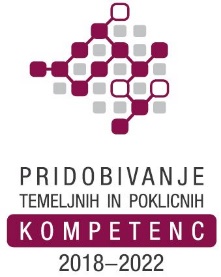 Predavanja potekajo ob torek, četrtek po 3 šolske ure.Lokacija: OŠ Frana Erjavca, Kidričeva ulica 36, 5000 Nova Gorica in na Ljudski univerzi Nova Gorica.Program je brezplačen za udeležence v projektu: »Pridobivanje temeljnih in poklicnih kompetenc od 2018 do 2022«.Zap. št. srečanjaDAN V TEDNUDATUMURATOREK7. 1. 202017.00 – 19.15ČETRTEK9. 1. 202017.00 – 19.15TOREK14. 1. 202017.00 – 19.15ČETRTEK16. 1. 202017.00 – 19.155.TOREK21. 1. 202017.00 – 19.156.ČETRTEK23. 1. 202017.00 – 19.157.TOREK28. 1. 202017.00 – 19.158.ČETRTEK30. 1. 202017.00 – 19.159.TOREK4. 2. 202017.00 – 19.1510. ČETRTEK6. 2. 202017.00 – 19.1511. TOREK11. 2. 202017.00 – 19.1512.ČETRTEK13. 2. 202017.00 – 19.1513.TOREK25. 2. 202017.00 – 19.1514.ČETRTEK27. 2. 202017.00 – 19.1515.TOREK3. 3. 202017.00 – 19.1516.ČETRTEK5. 3. 202017.00 – 19.1517.TOREK10. 3. 202017.00 – 19.1518.ČETRTEK12. 3. 202017.00 – 19.1519.TOREK – LUNG19. 5. 202017.00 – 19.1520.ČETRTEK - LUNG21. 5. 202017.00 – 19.15